Рекомендации для родителей  по художественно-эстетическому развитию (лепка «Киндер-игрушка»)Подготовила воспитатель Курочкина С.Н.      Уважаемые родители, предлагаю вашему вниманию увлекательное задание  из киндер-сюрприза «Киндер - игрушка», которое поможет вашему ребенку развиваться и сделать день интересным.     Для этого вам понадобится: разноцветные капсулы от киндер- сюрпризов, пластилин, стеки, дощечки для лепки.     Наверняка у вас в доме  лежат пустые яйца - капсулы от киндеров. Можно выбросить этот бросовый материал, а можно посмотреть на него с другой стороны и вместе с ребенком придумать, где можно использовать эти капсулы.
     Можно наполнить емкости от киндера различными наполнителями, например: горохом, гречкой, рисом, они превратятся в погремушку для маленьких детей, или даже в музыкальный инструмент. Можно сделать бусы, а можно превратить киндер – яйцо в животное.     Спросите, каких животных знает ребенок.  Посмотрите на киндер яйцо и придумайте, в какое животное можно его превратить. Например, добавим глазки, носик, длинные ушки, четыре лапки - и перед нами веселый …кто? (зайчишка). У каждого животного есть свои отличительные особенности.      Вспомнить о них нам помогут загадки:
Добродушен, деловит,
Весь иголками покрыт…
Слышишь топот шустрых ножек?
Это наш приятель …(ежик)
Этот зверь какой-то странный:
Шея, как стрела у крана.
Чтобы ртом достать до трав,
Вдвое сложится … (жираф)
Хитрая плутовка,
Рыжая головка,
Хвост пушистый — краса!
А зовут ее ... (лиса).
Что за чудо! Вот так чудо!
Сверху блюдо, снизу блюдо!
Ходит чудо по дороге,
Голова торчит да ноги. (Черепаха)
В речке плавает бревно,
Очень хочет есть оно.
Пасть зубастую открыл
Злой, зелёный… (Крокодил)
Ты рукой его не тронь!
Грива есть, но он не конь.
Нет копыт, а есть клыки
И на лапах коготки. (Лев)
     Пусть ребенок выберет себе капсулу любого цвета и превратит его в животное. Если ребенок затрудняется, направьте его действия и помогите советом.     Вот какие игрушки у вас могут получиться.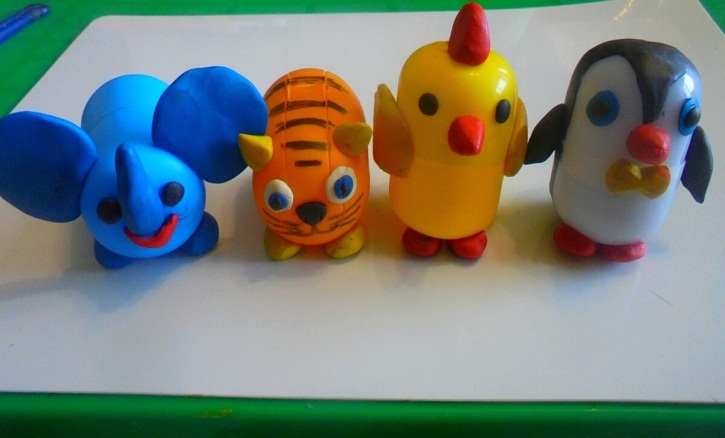 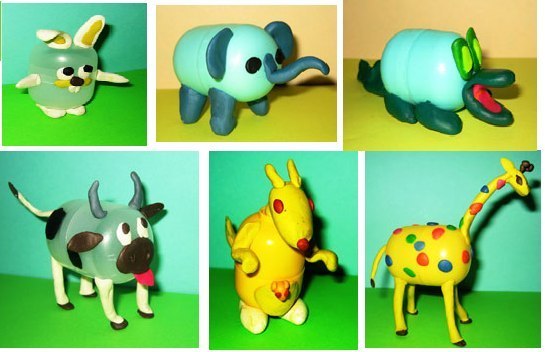 